СПИСЪКНА ДОПУСНАТИТЕ КАНДИДАТИ ДО КОНКУРСЗА ДЛЪЖНОСТТА  СТАРШИ ГОРСКИ ИНСПЕКТОР  В ДИРЕКЦИЯ „ГОРСКО СТОПАНСТВО”НА  „СПЕЦИАЛИЗИРАНА АДМИНИСТРАЦИЯ” ПРИ  РЕГИОНАЛНА ДИРЕКЦИЯ ПО ГОРИТЕ – СОФИЯ Конкурсната комисия, конституирана със 3аповед № РД 05- 21/16.01.2018 г.  на Директора на РДГ-София, в качеството му на орган по назначаване, реши:I. Допуска до конкурс следните кандидати за длъжността: Старши горски инспектор  в „Специализирана администрация”,  дирекция  „Горско стопанство”             1.  инж. Байрам Джамал Байрам     II. Тестът за установяване на професионални умения и знания ще се проведе на следната  дата и за двете обявени  конкурсни длъжности:  на  27.02.2018 г. от  10.00 часа  в сградата на Регионална дирекция по горите - София, гр. София, ул. „Аксаков” № 14, ет. 5, тел. за справки  02/ 9870052.III. Интервюто-събеседване с успешно издържалите теста кандидати, ще се проведе на същата дата и място, за което същите ще бъдат уведомени писмено.IV. Информационни източници, които могат да се ползват при подготовката за теста:ЗГ, ЗЛОД, ЗБР, ЗЗР, ЗРА, ЗОСИ, ЗЗТ и поднормативните  актове за прилагането им.Председател на конкурсната комисия:инж. Стоян Тошев/зам.- директор на РДГ- София/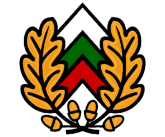          МИНИСТЕРСТВО НА ЗЕМЕДЕЛИЕТО, ХРАНИТЕ И ГОРИТЕ          ИЗПЪЛНИТЕЛНА АГЕНЦИЯ ПО ГОРИТЕ          РЕГИОНАЛНА ДИРЕКЦИЯ ПО ГОРИТЕ – СОФИЯ